D.U.V.R.I.DOCUMENTO UNICO DI VALUTAZIONE DEI RISCHI DA INTERFERENZE(Art. 26 del D.Lgs. 81/08 – D.Lgs. 106/09)SERVIZI DI:GESTIONE MICRO  NIDO1°settembre 2019 al 31 luglio 2021COMMITTENTECittà di Orta San GiulioISTITUZIONI SCOLASTICHEScuola comunale infanzia / nidoVia Prisciola – Fr. LegroIMPRESA APPALTATRICE...........................................................................1. INTRODUZIONEIl presente documento, redatto ai sensi dell’art. 26 del D.Lgs. 81/08 - D.Lgs. 106/09, contiene la valutazione dei rischi da interferenza connessi all’esecuzione in appalto del servizio gestione completa micro nido  presso la Scuola comunale infanzia/nido di Via Prisciola – Fr. Legro in Orta San Giulio (NO).Con il presente documento vengono fornite all’Impresa appaltatrice informazioni relative a:rischi specifici esistenti nell’ambiente in cui è destinata ad operare nell’espletamento dell’appalto;rischi derivanti da possibili interferenze nell’ambiente in cui è destinata ad operare nell’espletamento dell’appalto;misure di sicurezza in relazione alle possibili  interferenze.La valutazione dei rischi da interferenza tiene conto che il servizio gestione asilo nido  si  svolge all’interno di un edificio di proprietà comunale, ove è presente un datore di lavoro diverso dal committente (Città di Orta San Giulio) ed alla contemporanea presenza di alunni e personale scolastico non direttamente interessati dal servizio.Il documento unico di valutazione dei rischi da interferenza è costituito dal presente documento integrato con le specifiche valutazioni della ditta appaltatrice o della direzione scolastica relative a interferenze sopravvenute.2. COMMITTENTE / PROPRIETARIO2.1. DATI GENERALI2.2. SOGGETTO RESPONSABILE DEL CONTRATTO DI APPALTO3. ISTITUZIONE SCOLASTICA3.1. DATI GENERALI3.2. SOGGETTO RESPONSABILE DEL CONTRATTO DI APPALTO4. IMPRESA APPALTATRICE4.1. DATI GENERALI4.2. SOGGETTI CON COMPITI IN MATERIA DI SICUREZZA SUL LAVORO5. SERVIZIO IN APPALTO5.1. DESCRIZIONEgestione completa micro nido, gestito dalla ditta appaltatrice, consiste nell’accoglienza e custodia dei bambini iscritti all’asilo nido comunaleIl servizio si svolge in spazi scolastici e viene espletato da personale dipendente dalla ditta appaltatrice a ciò specificamente incaricato.Il servizio di gestione micro nido, gestito dalla ditta appaltatrice, consente ai bambini di trascorrere il tempo, in una struttura idonea a far vivere un’esperienza di socializzazione in una dimensione educativa, mediante attività didattico-formative, espressive e ricreative. Il servizio si svolge in spazi scolastici e viene espletato da personale dipendente dalla ditta appaltatrice a ciò specificamente incaricato.La pulizia degli spazi utilizzati per lo svolgimento del servizio è a totale carico dell’impresa appaltatrice la quale provvederà altresì alla fornitura del materiale di pulizia necessario.La ditta appaltatrice deve altresì fornire il materiale per le attività ludiche, espressive e ricreative.5.2. AREE INTERESSATEL’attività si svolge nell'edificio scolastico di Via Prisciola – Fr. Legro negli spazi e nelle aule allo scopo destinate ed identificate da apposita segnaletica.5.3. DURATA DELL’APPALTOL’attività in appalto avrà termine il 31.7.20215.4. CONTEMPORANEITÀ CON L’ATTIVITÀ DEL COMMITTENTE E DELLA SCUOLANormalmente gli spazi utilizzati per l’espletamento del servizio lo sono ad uso esclusivo ma può succedere che gli stessi spazi, in orari diversi, siano utilizzati per attività scolastiche gestite da personale della scuola.Nei momenti di esecuzione del servizio non è di norma presente il personale comunale In occasione di feste, altro personale (comunale, scolastico o genitori) può essere presente nei locali utilizzate contemporaneamente all’espletamento dello stesso servizio.Nelle fasi di pulizia e sanificazione dei locali utilizzati normalmente non è presente altro personale se non quello della ditta appaltatrice incaricato della pulizia.6. INFORMAZIONI E PROCEDURE GENERALI6.1. INGRESSO PEDONALEL’accesso pedonale ai locali interessati dall’attività in appalto avviene tramite l'ingresso normalmente utilizzato dagli utenti e dal personale scolastico.6.2. IMPIANTIÈ presente l'impianto elettrico, di riscaldamento ed idraulico.Il committente provvede alla manutenzione degli stessi ed attua le verifiche previste dalla norme vigenti.6.3. GESTIONE EMERGENZEEsiste un piano di emergenza e sono affisse alle pareti interne dell'edificio, in posizione facilmente visibile, piantine indicanti i percorsi di fuga, la disposizione dei  presidi antincendio e di emergenza. E' attivo un impianto di illuminazione di emergenza dotato di lampade ad attivazione automatica in caso di mancanza dell'energia elettrica.Sono installati cartelli  segnaletici indicanti i presidi di cui sopra ed i percorsi di fuga.L’impresa deve preventivamente prendere visione della planimetria dei locali con l’indicazione delle vie di fuga e della localizzazione dei presidi di emergenza, comunicando al comune, eventuali modifiche temporanee necessarie per lo svolgimento del servizio.Le vie ed i percorsi di  fuga. devono essere mantenute costantemente in condizioni tali da garantire una facile percorribilità delle persone in caso di emergenza e devono essere sgombri da materiale combustibile e infiammabile, da assembramenti di persone e da ostacoli di qualsiasi genere anche se temporanei.6.4. BARRIERE ARCHITETTONICHE - PRESENZA DI OSTACOLIL’attuazione delle attività oggetto di servizio non devono creare barriere architettoniche o ostacoli alla percorrenza dei luoghi. L’eventuale percorso alternativo deve essere adeguatamente segnalato e sicuro per gli utenti. La collocazione di attrezzature e di materiali non devono costituire inciampo, non devono ostruire accessi, passaggi e vie di fuga.6.5. SUPERFICI BAGNATE NEI LUOGHI DI LAVOROL’impresa deve segnalare, attraverso specifica segnaletica, le superfici di transito che dovessero risultare bagnate e quindi a rischio scivolamento sia per i lavoratori dell’impresa che eventualmente per il personale scolastico, il quale dovrà sempre rispettare le limitazioni poste in essere nelle zone in cui si svolgono interventi ed attenersi alle indicazioni fornite. Non devono essere rimosse le delimitazioni o la segnaletica di sicurezza poste in essere.6.6. UTENZELa fornitura di servizi da parte del committente riguarda l’acqua potabile che può essere prelevata tramite gli appositi rubinetti e l’energia elettrica che può essere utilizzata mediante le prese ubicate nei vari locali scolastici.6.7. ATTREZZATURE E ARREDII dipendenti della ditta appaltatrice operano in ambienti in cui sono presenti arredi di proprietà del committente e/o della scuola.La ditta appaltatrice se utilizza proprie attrezzature (stereo, lettori CD, giochi…) deve verificare la loro rispondenza alle norme vigenti e riportare ove previsto il  marchio CE.Le stesse apparecchiature devono essere oggetto di regolare manutenzione, sorvegliate, utilizzate solo da personale della ditta appaltatrice e mai lasciate incustodite.7. VALUTAZIONE DEI RISCHI DA INTERFERENZA7.1. GENERALITÀLe situazioni di rischio per la salute e la sicurezza dei lavoratori dovute alla interferenza tra l’attività svolta dall’impresa appaltatrice e l’attività svolta dalla scuola e dal committente, sono state identificate e successivamente valutate secondo il criterio di seguito riportato.7.2. CRITERIO DI VALUTAZIONE DEI RISCHIAl fine della valutazione dei rischio si fa riferimento alle: LINEE GUIDA PER LA "VALUTAZIONE DEL RISCHIO" nella Piccola e Media Impresa, edita dall'ISPESL, ed elaborate dal gruppo di Lavoro "tecnico" dell'Osservatorio della Sicurezza Si sono passati in rassegna i rischi da interferenze presenti, indicando gli effetti conseguenti all'evento pericoloso che potrebbe verificarsi ovvero al danno alla salute che una determinata esposizione potrebbe provocare.Per ogni rischio identificato si è riportato:l'indice della probabilità di accadimento   P = da  4l'indice di valutazione della gravità            G = da  4Dalla moltiplicazione di questi due fattori si ottiene:l'indice di rischio       R  = P x GMATRICE PER LA DETERMINAZIONE DEL LIVELLODI RISCHIOR = Indice di  rischioP = Probabilità di accadimentoG = Gravità del danno conseguente            P                                                                              G7.3. I RISULTATI DELLA VALUTAZIONE DEI RISCHI E COSTI DELLA SICUREZZACon riferimento all’attività svolta in appalto non si ravvisano particolari interferenze reciproche tra l’attività svolta dai lavoratori dell’impresa appaltatrice, gli utenti dei servizi e il personale scolastico.Le uniche ipotesi di rischio da interferenza sono ravvisabili durante le operazioni di lavaggio dei pavimenti con il conseguente rischio di  scivolamento sia per i lavoratori dell’impresa che per il personale scolastico.I risultati della valutazione del rischio e l’entità dei costi della sicurezza sono riportati nella tabella che segue. I costi si intendono inclusi nell’importo contrattuale.IL RESPONSABILE DEL CONTRATTO D'APPALTO                                                                           ....................................................................IL LEGALE RAPPRESENTANTE DELLA DITTA APPALTATRICE                                                                           ....................................................................                                                                          .....................................................................DATA .......................................DenominazioneCittà di Orta San GiulioIndirizzoVia Bossi n.11Telefono 0322 911972    Codice fiscale00422690032Partita IVA00422690032Dirigente Bacchetta CattiaIndirizzoVia Bossi n.11Telefono 0322 911972  DenominazioneScuola infanziaIndirizzoVia PrisciolaTelefono e fax0322 905688Codice fiscalePartita IVADirigente IndirizzoTelefono e faxDenominazioneIndirizzoTelefono e faxCodice fiscalePartita IVANumero iscrizione C.C.I.A.A.Posizione INPSPosizione INAILDatore di lavoroNominativoDatore di lavoroRecapito Rappresentante dei Lavoratori per la SicurezzaNominativoRappresentante dei Lavoratori per la SicurezzaRecapito Responsabile del Servizio di Prevenzione e ProtezioneNominativoResponsabile del Servizio di Prevenzione e ProtezioneRecapito Medico CompetenteNominativoMedico CompetenteRecapito GRAVITA’EFFETTIVALOREIrreversibileDanni permanenti causati da infortuni o malattie4Reversibile con effetti minimi postumiInvalidità inferiore 10%3Reversibile in più di 10 giorniInfortuni o malattie guaribili in medio tempo2Reversibile in meno 10 giorniInfortuni guaribili in brevissimo tempo1PROBABILITA’TEMPIVALOREBassaL’avvenimento può accadere una volta ogni 10 anni1MediaL’avvenimento può accadere una volta ogni 5 anni2AltaL’avvenimento può accadere una volta ogni 2 anni3AltissimaL’avvenimento può accadere nell’anno4448121633691222468112341234RISCHIO LIEVERISCHIO MEDIORISCHIO ELEVATORISCHIO GRAVEVALUTAZIONE DEI RISCHI DA INTERFERENZELuoghi di lavoroScuola comunale infanzia/nido di Via Prisciola – Fr. LegroAttività svoltaServizio di pre - post scuolaImpresa appaltatrice1PERICOLOPERICOLORISCHIOPericoli derivati dalla necessità di lavare i pavimenti prima o dopo lo svolgimento dell’attivitàPericoli derivati dalla necessità di lavare i pavimenti prima o dopo lo svolgimento dell’attivitàPericoli derivati dalla necessità di lavare i pavimenti prima o dopo lo svolgimento dell’attivitàscivolamenticaduteinciampiR = P x GR = P x GXADEGUAMENTI E PROCEDURE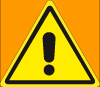 SEGNALETICAL’impresa appaltatrice deve segnalare con appositi cartelli le aree rese scivolose dall’operazione di lavaggioSEGNALETICA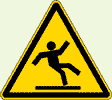 euro200,00impresa appaltatrice